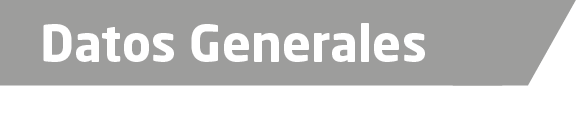 Nombre Martín Méndez MartínezGrado de Escolaridad Licenciatura en DerechoCédula Profesional (Licenciatura) 1891720Teléfono de Oficina 228-8-41-61-70. Ext.3578Correo Electrónico lobeznomendez@hotmail.com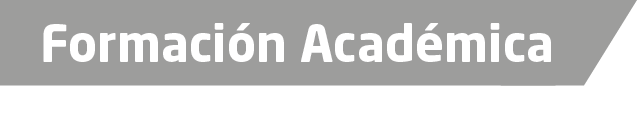 1981-1985Universidad Veracruzana Estudios de Licenciatura en Derecho.Promedio 9.4.Titulado por Unanimidad en 07 de Octubre de 19921997-2016CursoActualización para Agentes del Ministerio Público de la Federación, Instituto Nacional de Ciencias Penales, México, Distrito Federal, 1997.ConstanciaParticipación en teleconferencia del sistema interamericano de protección de derechos humanos organización de estados americanos.ConstanciaParticipación en teleconferencia detención y retención en casos graves y urgentes.ConstanciaPor asistencia y participación en telecurso la ley de amparo.ConstanciaOtorgada por la institución, el sistema nacional de seguridad pública y el federal bureau of investigationpor el adiestramiento en técnicas de antisecuestro y negociación de rehenes.ReconocimientoPor asistencia y participación en el foro “Los Estados ante la reforma constitucional en materia penal”.ConstanciaPor la participación en conferencia jurisprudencia del poder judicial de la federación.ReconocimientoPor la participación en el taller “el derecho penal como herramienta de justicia ambiental en el estado deVeracruz”.ConstanciaPor la participación en el curso: “psicolingüística”ReconocimientoPor la participación en la capacitación debido proceso para personas indígenas.ConstanciaPor la asistencia a la teleconferencia “sistematizaciónde los procesos judiciales”.ReconocimientoPor la asistencia al curso de especialización medicina forense.ReconocimientoPor la participación en la mesa redonda “creación de policías interestatales”.ConstanciaPor la participación en el taller titulado reforma a la ley de fiscalización.ConstanciaPor la participación en el curso contextualización del protocolo de Estambul.ConstanciaPor la participación en la conferencia pros y contras de un simulacro de juicios orales.ConstanciaPor la participación en la conferencia resguardo de la escena del crimen y toma de evidencias.ConstanciaPor la asistencia a la conferencia mitos y realidades del cambio morfológicode identidad.ReconocimientoPor la participación en el taller sensibilización y capacitación dirigida al personal de las agencias del ministerio público de la Procuraduría General de Justicia del Estado de Veracruz para la atención de la violencia familiar.DiplomaPor la asistencia al curso de inteligencia emocional.ConstanciaPor la asistencia en la conferencia la investigación con detenido: audiencia de control de la detención.ConstanciaPor la participación en el seminario transformación del sistema de justicia penal.ConstanciaPor la asistencia en la conferencia “Resguardo de la escena del crimen y toma de evidencias”.ConstanciaPor acreditación en el curso identificación de drogas naturales, sintéticas, precursores y herramientas utilizadas en su elaboración.ConstanciaPor la participación en el curso de capacitación en materia de delitos contra la libertad y la seguridad sexual y contra la familia.ConstanciaPor la participación en el curso de capacitación para personal de la Procuraduría General de Justicia, validado y aprobado por la Academia Nacional de Seguridad Pública. ConstanciaPor la participación en el curso de capacitación en el sistema acusatorio y juicio oral.ConstanciaPor la participación en la conferencia la teoría del delito en el nuevo procedimiento penal mexicano. DiplomaPor conclusión satisfactoria del curso nuevo sistema penal acusatorio adversarial.ConstanciaPor la participación en el curso capacitación para la aplicación de la Nueva Metodología para el Registro y Clasificación de los Delitos.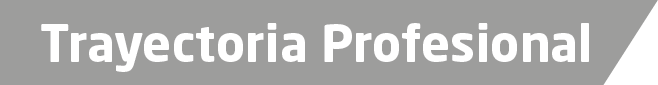 DE MARZO DEL 2014 A LA FECHAComo Fiscal Visitador, adscrito a la Visitaduría General, de la Fiscalía General del Estado, desempeñando una labor de supervisión y vigilancia al personal Ministerial, Policial y Pericial, que se encuentran adscritos a la Institución, dentro de la Entidad Federativa, así como recibir quejas y denuncias de la Ciudadanía por irregularidades en el desempeño de sus funciones; realizar visitas ordinarias, especiales y de seguimiento a las Fiscalías, adscritas a las Unidades Integrales de Procuración de Justicia de los distintos Distritos Judiciales del Estado.DE DICIEMBRE DEL 2013 A MARZO DEL 2014Como Agente 12º. Del Ministerio Público Investigador en Delitos Diversos del Décimo Primer Distrito Judicial de Xalapa, Veracruz, investigando la comisión de delitos del orden común, participando en el Sistema Penal Acusatorio y Adversarial, en los Juzgados de Justicia Oral en Pacho Viejo, Ver. DE JUNIO DEL 2000 A DICIEMBRE DE 2013Como Agente del Ministerio Público Visitador, adscrito a La Subprocuraduría de Supervisión y Control de la Procuraduría General de Justicia, desempeñando una labor de supervisión y vigilancia al personal Ministerial, Policial y Pericial, que se encuentran adscritos dentro de la Entidad Federativa, así como recibir quejas y denuncias de la Ciudadanía por irregularidades en el desempeño de sus funciones, resolver Procedimientos Administrativos de Responsabilidad, atender quejas por incumplimiento a resoluciones de la Sala Constitucional del Tribunal Superior de Justicia del Estado, verificar y dar fe en el desarrollo de exámenes “Antidoping”, practicados a personal de la Institución, realizar visitas ordinarias, especiales y de seguimiento a las Agencias del Ministerio Público del fuero común.DE SEPTIEMBRE DE 1999 A JUNIO DE 2000Como Agente del Ministerio Público de la Federación adscrito a la Dirección, General de Responsabilidades de la Contraloría Interna en la Procuraduría General de Ia República, donde se encontraban bajo mi responsabilidad diversos Procedimientos Administrativos llevados en contra de servidores públicos de la Institución por faltas a Ia normatividad interna, así como faltas a la Ley Federal de Responsabilidades de los Servidores Públicos.DE MAYO DE 1999 A SEPTIEMBRE DE 1999Como Jefe de Unidad Departamental dentro de la Contraloría General de Gobierno del Distrito Federal, estando a cargo de la sustanciación de Procedimiento Disciplinarios Administrativos, incoados en contra de diversos servidores públicos del Gobierno del Distrito Federal, por faltas a la Ley Federal de Responsabilidades de los Servidores Públicos.DE SEPTIEMBRE DE 1998 A ABRIL DE 1999Como Agente del Ministerio Público de la Federación adscrito a la Dirección General de Visitaduría de la Procuraduría General de la República, bajo las órdenes del Dr. Enrique Guadarrama López, Visitador General, practicando diversas visitas a las Delegaciones Estatales de la Instituciónvigilando el estricto apego a Derecho, la exacta aplicación de la normatividad interna, y la debida integración de averiguaciones previas así como el correcto actuar de los Agentes del Ministerio Público de la Federación adscritos a los Juzgados de Distrito, Tribunales Unitarios y Colegiados de Distrito, dentro de la secuela procedimental, también al personal Pericial y Policial; durante este periodo, se aplicaron al suscrito diversos exámenes, entre ellos el poligráfico, el socio-económico, el antidoping, el psicológico, el físico, para acreditar mi permanencia dentro de la Institución, aprobando cada uno de ellos en forma satisfactoria.DE OCTUBRE DE 1996 A DICIEMBRE DE 1997Como Agente del Ministerio Público de la Federación, adscrito a la Dirección General de Control de Procesos de la Fiscalía Especializada para la atención de Delitos Electorales de la Procuraduría General de La República, donde se me asignaron diversos asuntos relacionados con delitos cometidos en materia electoral, encargándoseme la vigilancia del procedimiento de cada uno de ellos, desde su consignación ante los Juzgados de Distrito respectivos hasta que se dictaba la sentencia definitiva. Dentro de esta Institución presente examen de oposición y después de llevar un curso por un periodo de cuatro meses, presente examen de actualización para agentes del ministerio Público de la Federación, aprobando satisfactoriamente ambos exámenes. DE ENERO DE 1995 A OCTUBRE DE 1995Ejerciendo mi profesión como abogado asociado en el Bufete Jurídico Cataño Moreno, donde se me asignaron diversos asuntos, principalmente de carácter Penal, Civil y Mercantil, atendiendo a clientes como Banco Unión, S.A. y Banpaís, S.A., Banobras, S.A. y Havre, ArrendadoraDE FEBRERO 1994 A DICIEMBRE DE 1994Desempeñando mi profesión de manera particular, prestando mis servicios como Abogado postulante a diversos clientes en forma privada, dentro de un Bufete Jurídico de mi propiedad, ante Agencias del Ministerio Público, Juntas de Conciliación y Arbitraje y Tribunales Civiles y Penales en la Ciudad de México, Distrito Federal. DE ENERO DE 1993 ADICIEMBRE DE 1993Prestando mis Servicios Profesionales como Abogado Adjunto en diversos Bufetes Jurídicos de la Ciudad de México, Distrito Federal, entre los que se encuentran Consultorías Jurídicas Especializadas, S. C.; Bufete Jurídico Rebolledo y Asociados; Corredores Ingenieros Arquitectos Abogados, S. C. Lugares donde he llevado diversos asuntosJurídicos. Penales, Civiles yMercantiles, principalmente.DE MARZO DE 1992 A DICIEMBRE DE 1992Prestando mis Servicios Profesionales dentro del Departamento Jurídico de Ia Empresa denominada Mueblería Xalapeña, S.A. encargado de asuntos jurídicos de cobranza. Fue durante este período que se preparó la Tesis y el Examen Profesional para obtener el Título de Licenciado en Derecho el día 7 de Octubre de 1992, donde fui aprobado por Unanimidad de Votos.DE FEBRERO DE 1990 A FEBRERO DE 1992Prestando mis Servicios Profesionales dentro de la Dirección Jurídica de le Empresa denominada Aseguradora Cuauhtémoc, S. A., como apoderado legal de le misma y encargado de la atención de diversos asuntos de índole Jurídica, principalmente dedicado a la recuperación de capitales fugados de la empresa, tanto en la Ciudad de México, como en el interior de la República Mexicana, asimismo representando a Ia empresa ante Dependencias de carácter Administrativo, como lo es la Procuraduría Federal del Consumidor y la entonces Comisión Nacional Bancaria y de Seguros, así como Judiciales ante los Tribunales del Distrito Federal, bajo las órdenes de Lic. Horacio Álamo Arriola, Director Jurídico de dicha Aseguradora.DE NOVIEMBRE DE 1988 A MARZO DE 1989Como empleado de Confianza de la Secretaría de Finanzas y Planeación del Estado de Veracruz, laborando como Asistente y después como Jefe de la Oficina de Control de Personal Foráneo; atendiendo asuntos de índole Administrativa relacionados con el manejo del personal que trabaja dentro de las Oficinas de Hacienda del Estado que se encontraban distribuidas a lo largo del territorio del mismo, y llevando un control por cuanto a las unidades vehiculares asignadas al Departamento de Administración de Oficinas de Hacienda para su mejor aprovechamiento y su mantenimiento; bajo las órdenes de los Licenciados Carlos Berúmen Álvarez, Director General de Ingresos del Estado de Veracruz y José Alan Kuri Árias, Jefe del Departamento de Administración de Oficinas de Hacienda.DE ABRIL DE 1987 A JULIO DE1988Laborando como Juez Propietario del Juzgado Mixto Municipal de la Población de Chiconquiaco, Veracruz, encargado de la resolución de distintos conflictos de carácter Civil y Penal propios de la Jurisdicción y de la competencia, prestando auxilio al C. Agente del Ministerio Público Municipal para el mejor desempeño de sus funciones y colaborando con otros Juzgados llevando a cabo diligencias que por virtud de la distancia delegaban al Juzgado a mi cargo; bajo las órdenes del Licenciado Don Luis Espinoza Gorozpe, en esa época Presidente del H. Tribunal Superior de Justicia del Estado de Veracruz.DE NOVIEMBRE DE 1986 A DICIEMBRE DE 1986Como empleado de la Empresa Liverpool, S.A. sucursal Tampico, Tamaulipas, en la Ciudad y Puerto del mismo nombre laborando dentro del Departamento Jurídico en el área de Cobranzas, teniendo participación como actor dentro de los Juicios Mercantiles en los Juzgados de Primera Instancia del Distrito Judicial de Tampico, Tamaulipas.DE ENERO DE 1986 A OCTUBRE DE 1986Ejerciendo la Profesión de Licenciado en Derecho como Abogado Postulante en la Ciudad de Xalapa, Veracruz, atendiendo asuntos jurídicos de clientes particulares en sociedad con el Lic. Ricardo Rosas Ortiz.DE AGOSTO DE 1985 A ENERO DE 1986Prestando el Servicio Social como Asesor Jurídico de los miembros del Sindicato Nacional de Trabajadores de la Música de la República Mexicana, C.T.M. Sección 108 del Estado de Veracruz, bajo la supervisión del Lic. José Xavier Palafox Pozos, atendiendo asuntos jurídicos en particular de cada uno de los agremiados así como asuntos administrativos del mismo Sindicato.DE FEBRERO DE 1983 A JULIO DE 1985Trabajando como Asistente del Lic. Arturo Segura Toledano en Xalapa, Veracruz; ejerciendo como abogado defensor en algunas causas penales consignadas a los Juzgados Penales Municipales y de Primera Instancia del Distrito Judicial de esa misma Ciudad; así mismo colaborando en diversos asuntos de carácter Civil y Laboral.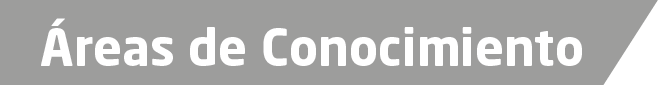 Derecho de AmparoDerecho CorporativoDerecho PenalDerecho CivilDerecho MercantilDerecho LaboralLeyes en materia de Seguros